PARALLEL SESSION 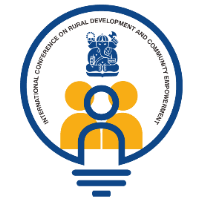 THE 3rd INTERNATIONAL CONFERENCE ON RURAL DEVELOPMENT AND COMMUNITY EMPOWERMENT (ENDINAMOSIS 2019)Secretariat : Jl. Ganesha no.10 Bandung 40132 | E-mail : endinamosis@itb.ac.idRoom 1Room 1Room 1Room 1Moderator:Prof. Budi SulistiantoProfessor in Mining EngineeringThe Faculty of Mining and Petroleum Engineering, Bandung Institute of TechnologyModerator:Prof. Budi SulistiantoProfessor in Mining EngineeringThe Faculty of Mining and Petroleum Engineering, Bandung Institute of TechnologyModerator:Prof. Budi SulistiantoProfessor in Mining EngineeringThe Faculty of Mining and Petroleum Engineering, Bandung Institute of TechnologyModerator:Prof. Budi SulistiantoProfessor in Mining EngineeringThe Faculty of Mining and Petroleum Engineering, Bandung Institute of Technology13.00-13.20The role of mining industry in the development of rural area through CSRBudi Sulistianto13.20-13.40A001The Prospect of Madura Salt Center as a Science and Technology Park of Salt (STP Salt) Through Community-Based Training (CBT)Hisnuddin Lubis, Makhfud Efendy, Moh Ishaq Abd Salam13.40-14.00A006UI BlueMetric: Seashore Community Engagement Program for a Clean Seawater at Banyu Biru VillageLucy Kurnianti, Hastin Setiani, Sabrina Hikmah Ramadianti, Riri Fitri Sari14.00-14.20A030A Small Improvement Project of Open Ditch Drainage for Aquaponic system in Cianjur VillageAndira Rahmawati, Endra Susila, Taufik Taufikurahman, Maryam Al Lubbu and Asih Suryati14.20-14.40A015Improving Traditional Aquaculture Fish Farm Business StrategyNur Kuncoro Hadi, Harimukti Wandebori14.40-15.00C015Stakeholders’ Role and Support of Laws and Regulations on the Ecotourism Development in Malaumkarta, SorongUmi Muawanah, Nendah Kurniasari, Permana Ari Soedjarwo, Christina Yuliaty15.00-15.15Coffee BreakCoffee BreakCoffee BreakModerator:Shabrina Nida Al Husna, S.SiCenter Research of Bioscience and Biotechnology, Institut Teknologi BandungModerator:Shabrina Nida Al Husna, S.SiCenter Research of Bioscience and Biotechnology, Institut Teknologi BandungModerator:Shabrina Nida Al Husna, S.SiCenter Research of Bioscience and Biotechnology, Institut Teknologi BandungModerator:Shabrina Nida Al Husna, S.SiCenter Research of Bioscience and Biotechnology, Institut Teknologi Bandung15.15-15.35A004Community Marketing: Symbiotic Relationship of Entrepreneurs in Community, An Analysis of Solo, Rembang and Pekalongan, Batik Community, IndonesiaTheresia Woro Damayanti, Sony Heru Prihanto, and Rosaly Franksiska15.35-15.55A003An Instrument and Control of Mini Digitalized Gas Station Engine at Petramini Within a Situational and an Usages for Necessary of Rural Citizens in District of Ciamis, West Java, IndonesiaRaden Mohammad Rizky Ridwansyah, Heris Syamsuri, Slamet Riyadi15.55-16.15A002The Blockchain Technology and The Purpose for Data ManagementMuhammad Zaki P16.15-16.35A008Spatial Open Datasource Utilization in Rural Development Planning and Data Spatial ManagementWawan Hendriawan Nur, Yuliana Susilowati, Yugo Kumoro16.35-16.55A023Implementation of Patrol System Based on QR Code with Android using Zachman Framework Architecture MethodMelia Iko, Ismasari Nawangsih, Supriyanto, Sasmitoh Rahmad Riady,16.55-17.15A025Action Research in Installing Rain Water Harvester in Households in Tegalrejo Sub-District, Yogyakarta CityAgus Maryono,Pratama Tirza S. S, Ilham Rizky H, Aryanti Karlina N17.15-17.35A018Social Media Leads Innovation for Creative Economics in Rural AreasMaria Eilena Sonia Irawati, Andhika Riyadi17.35-17.55A005Prediction Popularity of Movies in Indonesia Using Data Mining Algorithm ClassificationDaning Nur Sulistyowati, Windu Gata, Fachri Amsury, Norma Yunita, Agus Junaidi, Ahmad SetiadiTHE 3rd INTERNATIONAL CONFERENCE ON RURAL DEVELOPMENT AND COMMUNITY EMPOWERMENT (ENDINAMOSIS 2019)Secretariat : Jl. Ganesha no.10 Bandung 40132 | E-mail : endinamosis@itb.ac.idRoom 2Room 2Room 2Room 2Moderator: Prof. Sukree LangputehDeputy Rector for International Relations and Alumni, Fathony UniversityModerator: Prof. Sukree LangputehDeputy Rector for International Relations and Alumni, Fathony UniversityModerator: Prof. Sukree LangputehDeputy Rector for International Relations and Alumni, Fathony UniversityModerator: Prof. Sukree LangputehDeputy Rector for International Relations and Alumni, Fathony University13.00-13.20Sukree Langputeh13.20-13.40A009Carrying Capacity and Geological Hazard Analysis for Regional Development of West Bandung RegencyYuliana Susilowati, Yugo Kumoro, and Wawan Hendriawan Nur13.40-14.00A029Analysis of Critical Wera Land, Park Tourist Area in Donggala Central SulawesiAbdul Wahid, Alam Anshary14.00-14.20A016Land Use Change and Its Impacts on Surface Runoff in Rural Areas of the Upper Citarum WatershedZahrul Atharinafi, Nurrohman Wijaya14.20-14.40A014A decentralized socio-technical approach to adaptive water governance in Lombok, IndonesiaI G.L. Parta Tanaya, Alex Laplaza, Suwardji14.40-15.00A022Purification of Batik Wastewater Using Alum and Gradual FilterGiyantolin, Astri Aries Nai, Siti Nuzulurrohma Afthriyana, Soenarwan Hery Poerwanto and Ahmad Suyoko15.00-15.15Coffee BreakCoffee BreakCoffee BreakModerator: Dr. Hasballah Zakaria ST,M.ScLecturer, Biomedical Engineering research group, Institut Teknologi BandungModerator: Dr. Hasballah Zakaria ST,M.ScLecturer, Biomedical Engineering research group, Institut Teknologi BandungModerator: Dr. Hasballah Zakaria ST,M.ScLecturer, Biomedical Engineering research group, Institut Teknologi BandungModerator: Dr. Hasballah Zakaria ST,M.ScLecturer, Biomedical Engineering research group, Institut Teknologi Bandung15.15-15.35A019Portable Device for Automated Cattle Semen AnalysisHasballah Zakaria, Fara Mutia, and Andi Bau Fakhran15.35-15.55A026The Effect of Rainwater Injection into Dug Wells on The Changing of Ground Water Level in Kusuma Negara Region of Yogyakarta CityAgus Maryono, Adhy Kurniawan, Pratama Tirza Surya S, Aryanti Karlina N 15.55-16.15A032The Effect Of Rain Water Injection On Improving The Quality Of Dug Well Water In Kusuma Negara, Yogyakarta Special RegionAgus Maryono, Agus Prasetyo, Pratama Tirza Surya S16.15-16.35A007An Innovation in Increasing the Production and Added Value of Cassava (Manihot Esculenta) Commodities by Appropriate Technology Utilization in Ngawi Regency, East JavaCahya Edi W.A, Eki Karsani A, Diki Nanang S, Hendarwin M Astro, Agus Triyono, Yose Rizal K16.35-16.55A013Development of Enginery Technology for Small Enterprises (SME) Producing Oyster Mushroom in Subang Regency, West Java ProvinceY Rizal Kurniawan, Aidil Haryanto, Andi Taufan, Doddy A Darmajana, R. Ismu Tribowo, Moeso Andrianto16.55-17.15A027Assistance Program for Farmers in Processing Cow Manure into Biogas, a Case Study in Haurngombong Village, Sumedang RegencyTaufik Taufikurahman, Eri Mustari, Zelika Rizki Noviana, Iffah Dieni Haniefa, Dinar Bayuningtias, Teguh Adhitia Suyadi17.15-17.35A031The Role of Traditional Birth Attendant and The Usage of Medicinal Plant in Prenatal and Postnatal Care, a Case Study in Rural Areas of Bogor RegencyIffah Dieni Haniefa, Yohana C. Sulistyaningsih, Nunik Sri AriyantiTHE 3rd INTERNATIONAL CONFERENCE ON RURAL DEVELOPMENT AND COMMUNITY EMPOWERMENT (ENDINAMOSIS 2019)Secretariat : Jl. Ganesha no.10 Bandung 40132 | E-mail : endinamosis@itb.ac.idRoom 3Room 3Room 3Room 3Moderator: dr. Astrid KartikaUnit Manager Human Development Australian Embassy, JakartaModerator: dr. Astrid KartikaUnit Manager Human Development Australian Embassy, JakartaModerator: dr. Astrid KartikaUnit Manager Human Development Australian Embassy, JakartaModerator: dr. Astrid KartikaUnit Manager Human Development Australian Embassy, Jakarta13.00-13.20Opportunities and challenges in empowering communities and villages through the use of technology: why system strengthening and capacity building do matterdr. Astrid Kartika13.20-13.40B029Small Farmer and Corporate Culture, does it work? case PT BUMR Pangan Terhubung SukabumiCatur Sugiyanto13.40-14.00B007Development of Agricultural Areas Through Potential Commodities and Social Capital in Ngabab Village, Pujon DistrictIndah Cahyaning Sari, Baroroh Nur Jihad, Rhisma Lisha Novianti 14.00-14.20B017Enhancement of economic benefits from coconut for improving community prosperity around Popayato-Pagut Forest Landscape, GorontaloMasniar Tahudin, Afi Nursafingi14.20-14.40B020Local Economic Development Based on Coffee Commodity in case Agropolitan Area, Garut RegencyMahisma Driya Karenggani,Faizah Arifiyah Al Azizi, Gunawan Prayitno14.40-15.00B023Impact of the Development of the Nickel Mining Industry on Agricultural Sector Productivity in Morowali RegencyYeni Nuraeni 15.00-15.15Coffee BreakCoffee BreakCoffee BreakModerator: Dr. Agus Suharjono EkomadyoAssociate Professor of Architecture, Institut Teknologi BandungModerator: Dr. Agus Suharjono EkomadyoAssociate Professor of Architecture, Institut Teknologi BandungModerator: Dr. Agus Suharjono EkomadyoAssociate Professor of Architecture, Institut Teknologi BandungModerator: Dr. Agus Suharjono EkomadyoAssociate Professor of Architecture, Institut Teknologi Bandung15.15-15.35B028Developing University Based Rural Innovation Network through Built Environment Planning and Design: Learning from Applied Research and Community Service Program for Rural Market in MajalengkaAgus S. Ekomadyo, Nurrohman Wijaya15.35-15.55B005The Roles of Stakeholders in Batik-Wooden-Craft Business Development in Krebet Tourist Village Yogyakarta: Applying Stakeholder Analysis to Small and Medium Enterprise Development in RuralDyah Widiyastuti, T. R. Seta Dharmesti,Melati Mayani15.55-16.15B014The Role of Pond Farmers Group and Value Added Analysis in Efforts to Increase Revenue (Case Study in Kedungpeluk Village, Candi District, Sidoarjo Regency)Muhammad Alhajj Dzulfikri, Djoko Koestiono, Agus Tjahjono16.15-16.35B035Defense Economy: Essential Role of the TNI on Helping Border Villages in Increasing Community Productivity, Case Study in the Border Area of Nusa Tenggara TimurPosma Sariguna Johnson Kennedy, Ayub U.I. Meko, Suzanna Josephine L.Tobing, Rutman L.Toruan16.35-16.55B024Nomadic Tourism in Labuan Bajo:  The Challenge and Strategy to Empower the InhabitantsFlorentina Yasinta Jehanu16.55-17.15B034Local Rice Development: A Social Ecological System PerspectiveDika Supyandi, Yayat Sukayat17.15-17.35B002Industry Resource Development in Sumedang Regency, Case Study Sumedang’s Tofu IndustryJodhi Mahendra, Shalima Nada Puspa, Nailah Firdausyah17.35-17.55THE 3rd INTERNATIONAL CONFERENCE ON RURAL DEVELOPMENT AND COMMUNITY EMPOWERMENT (ENDINAMOSIS 2019)Secretariat : Jl. Ganesha no.10 Bandung 40132 | E-mail : endinamosis@itb.ac.idRoom 4Room 4Room 4Room 4Moderator: Prof.Dr.Ir. Yogi MSSystem and Economic Modelling Research Group, Institut Teknologi BandungModerator: Prof.Dr.Ir. Yogi MSSystem and Economic Modelling Research Group, Institut Teknologi BandungModerator: Prof.Dr.Ir. Yogi MSSystem and Economic Modelling Research Group, Institut Teknologi BandungModerator: Prof.Dr.Ir. Yogi MSSystem and Economic Modelling Research Group, Institut Teknologi Bandung13.00-13.20B031Response of Female Citizen on The Impacts of Social-Culture-Economic Development of Peri-Urban Areas in Bandung Raya-IndonesiaSudrajati Ratnaningtyas, Yogi Makbul, Gina Karunia Kusumah13.20-13.40B010Rural Development Initiative Through Border Development Case Study of Villages on Border State of North Kalimantan – Indonesia and Sabah – MalaysiaMuhammad Asfihan Nur Arifin, Heru Purboyo Hidayat, Tommy Firman13.40-14.00B012Megaregion Phenomenon in Java: from urbanization theory to functional approachesAdhi Setyanto, Delik Hudalah, Ibnu Syabri14.00-14.20B021Perspective of Accessibility Factors in the Development of Island City in Indonesia, A Case Study In Ambon Island CityAndiah Nurhaeny, Pradono, Miming Miharja, and Puspita Dirgahayani14.20-14.40B015Causal loop diagram of water resource carrying capacity as an approach to describe the relationship system between city and peripheryCita Wigjoseptina14.40-15.00B009The relation between public space against waste production in the city of BandungR. Dimas Widya Putra, Roos Akbar, Petrus Natalivan Indradjati15.00-15.15Coffee BreakCoffee BreakCoffee BreakModerator: Prof. Noor Azan Mat ZinProfessor in the Faculty of Information Science and Technology, Universiti Kebangsaan MalaysiaModerator: Prof. Noor Azan Mat ZinProfessor in the Faculty of Information Science and Technology, Universiti Kebangsaan MalaysiaModerator: Prof. Noor Azan Mat ZinProfessor in the Faculty of Information Science and Technology, Universiti Kebangsaan MalaysiaModerator: Prof. Noor Azan Mat ZinProfessor in the Faculty of Information Science and Technology, Universiti Kebangsaan Malaysia15.15-15.35Empowerment of Terengganu Tembaga (brassware) Community and Preservation Efforts of the Intangible HeritageNoor Azan Mat Zin15.35-15.55B001The Policy of Developing Transmigration Patterns at The Ktm Salimbatu, North Kalimantan ProvinceDaud Nawir, Arif Rohman15.55-16.15B027Rural Typological Changes in the Villages of Yogyakarta Peri Urban AreaJoni Purwohandoyo16.15-16.35B022Seeking Prosperity Through Village Proliferation: An Evidence of the Implementation of Village Funds (Dana Desa) in IndonesiaUly Faoziyah, Wilmar Salim16.35-16.55B039The Impact of Farm Roads on Economic and Physical Aspects of Rural Areas, Case Study: Padaawas Village, Garut RegencySri Maryati, An Nisaa’ Siti Humaira, Yovita Tisarda Febriani16.55-17.15B003Investigating Community’s Preference in Fulfilling Domestic Water Needs to Improve Public Water Service Provision, A Case Study in Kota Metro, Lampung Province, IndonesiaSugiyono, Bart J. Dewancker17.15-17.35B026Vermicomposting for Sustainable Enterpreneurship and Food Waste Reduction in Orphanage Empowerment Program: Case Study on Putri Aisyiyah Orphanage, Malang CityLuhur Akbar Devianto,Evi Kurniati, Miranda Hetu Marsella, Fatimah Nurul Mahdiyah Jayatri, Adam Taufan Firdaus, Denny Kusuma Perdana, Muhammad Taufiq Fisilmi Khafah17.35-17.55B011The Relationship between Dominant Ownership Structure with Conforming and Nonconforming Tax AggressivenessDini Purnamasari, Yulianti AbbasTHE 3rd INTERNATIONAL CONFERENCE ON RURAL DEVELOPMENT AND COMMUNITY EMPOWERMENT (ENDINAMOSIS 2019)Secretariat : Jl. Ganesha no.10 Bandung 40132 | E-mail : endinamosis@itb.ac.idRoom 5Room 5Room 5Room 5Moderator: Ir. Teti Armiati Argo MES,Ph.D.Asst. Professor, Regional and Rural Planning Research Group, Institut Teknologi BandungModerator: Ir. Teti Armiati Argo MES,Ph.D.Asst. Professor, Regional and Rural Planning Research Group, Institut Teknologi BandungModerator: Ir. Teti Armiati Argo MES,Ph.D.Asst. Professor, Regional and Rural Planning Research Group, Institut Teknologi BandungModerator: Ir. Teti Armiati Argo MES,Ph.D.Asst. Professor, Regional and Rural Planning Research Group, Institut Teknologi Bandung13.00-13.20C017Interpreting the costumary values of indigenous communities for Spatial Utilization  in West Java, IndonesiaTeti A Argo, Nadia Gissma 13.20-13.40C011Children Empowerment in Sade Village, An Analysis Post Earthquake Recovery, Lombok 2018Nanik Rianandita Sari, Nur Makkie Perdana Kusuma13.40-14.00C003The Role of The Survivor on Dark Heritage Preservation in Context Post-Tsunami Banda Aceh, IndonesiaZya Dyena Meutia, Roos Akbar, Denny Zulkaidi, Sri Maryati14.00-14.20C008Cultural and Heritage Preservation Trough Festival in SurakartaOgif Ratunar,Ofita Purwani, Paramita Rahayu14.20-14.40C005Sustainable Tourism Development Strategy for Sewu Temple In Central Java, IndonesiaAyu Ratna Pertiwi, Hardiyati, Yosafat Winarto14.40-15.00C010Aesthetic Resistance Study in The Case of Building Columns in Keraton YogyakartaDarini Yusrina Abidah, ST, Dr. Ir. Murni Racmawati, MT, Dr Arina Hayati, ST., MT15.00-15.15Coffee BreakCoffee BreakCoffee BreakModerator: Prof. Mohamad Pauzi Zakaria, PhDAssociate Member, Inst. of Ocean and Earth Sciences, Univ. of MalayaModerator: Prof. Mohamad Pauzi Zakaria, PhDAssociate Member, Inst. of Ocean and Earth Sciences, Univ. of MalayaModerator: Prof. Mohamad Pauzi Zakaria, PhDAssociate Member, Inst. of Ocean and Earth Sciences, Univ. of MalayaModerator: Prof. Mohamad Pauzi Zakaria, PhDAssociate Member, Inst. of Ocean and Earth Sciences, Univ. of Malaya15.15-15.35C013Subak, Indonesia's World Cultural Heritage on a DeclineJohannes Parlindungan, ST., MT., Ph.D., Amanda Rahmat Widastri, Aliifa Andita Taufan, Yasmin Fauziyyah Pangestuti15.35-15.55C014Preserving Batik as Cultural Heritage through Economic Creative-based Village DevelopmentArtiningsih Artiningsih, Holi Bina Wijaya, M Indrahadi15.55-16.15A024Acceleration of Sectoral Development Based on Fisheries in Indonesian Border Areas: Case In Merauke DistrictBudi Wardono, Hikmah, Hakim M. Huda16.15-16.35C012Pressure in rural road planning and budgeting at the provincial level in Indonesia, as an expansion of Friend & Hickling conceptionRonny Bowo Leksono, Benedictus Kombaitan, Heru Purboyo Hidayat Putro, Ridwan Sutriadi16.35-16.55C006Flood risk management institutional transformation towards flood resilience cityNovid Gumelar, Arief Rosyidie, Iwan Kustiwan16.55-17.15C016A Framework for Understanding Institutional Complexity and Power Relations in Large-Scale Urban Development ProjectAulia Arfida Paramita, Haryo Winarso, Delik Hudalah, Ibnu Syabri17.15-17.35C007Re-Thinking of Public-Private-Partnership Implementation in Urban Heritage ConservationChristin Dameria, Roos Akbar, Petrus Natalivan Indradjati 17.35-17.55C009Strategy To Manage Domestic Waste Using Tows Method in Galuga  Laystall, Bogor City,  IndonesiaAulia Nur Mustaqiman, Citra Tri RahmawatiTHE 3rd INTERNATIONAL CONFERENCE ON RURAL DEVELOPMENT AND COMMUNITY EMPOWERMENT (ENDINAMOSIS 2019)Secretariat : Jl. Ganesha no.10 Bandung 40132 | E-mail : endinamosis@itb.ac.idRoom 6Room 6Room 6Room 6Moderator: Dr. Li ZhangAssociate Professor Tongji University, ChinaModerator: Dr. Li ZhangAssociate Professor Tongji University, ChinaModerator: Dr. Li ZhangAssociate Professor Tongji University, ChinaModerator: Dr. Li ZhangAssociate Professor Tongji University, China13.00-13.20Theorizing New Rural Communitas in AsiaLi Zhang13.20-13.40Community Empowerment at Shrinking Stage Paradigm Shift in Rural DevelopmentTomoya Kaji13.40-14.00New trend of rural development in KoreaLee Inhee14.00-14.20Empowering Rural Development in an Urbanizing China: The Case of Four Megacity RegionsChen chen14.20-14.40D001Arranging old villages in Batam City into a tourism area: TanjungRiau Old VillageMulia Pamadi, Yusra Aulia Sari14.40-15.00D002Empowerment and strengthening of community resilience in developing ecotourism destinations in Grangsil Hamlet, Malang Regency, IndonesiaRespati Wikantiyoso,Diyah S. Suryaningsih, Aditya Galih Sulaksono, and Sri Widayati15.00-15.15Coffee BreakCoffee BreakCoffee BreakModerator: Indah Widiastuti, ST., MT., Ph.DAsst. Professor, History, Theory, and Criticism in Architecture Reasearch Group, Institut Teknologi BandungModerator: Indah Widiastuti, ST., MT., Ph.DAsst. Professor, History, Theory, and Criticism in Architecture Reasearch Group, Institut Teknologi BandungModerator: Indah Widiastuti, ST., MT., Ph.DAsst. Professor, History, Theory, and Criticism in Architecture Reasearch Group, Institut Teknologi BandungModerator: Indah Widiastuti, ST., MT., Ph.DAsst. Professor, History, Theory, and Criticism in Architecture Reasearch Group, Institut Teknologi Bandung15.15-15.35D003On Rural Typologies with Neural Network Method, Case Study on Xining RegionZhang Weifeng, Zhang Li15.35-15.55D004The constituent elements and characteristics of the image in small towns: Case Studies on Yantai City RegionHe Yilin,Zhang Li15.55-16.15D005Reconceptualizing the peri-urban settlement for rural tourism by green entrepreneurs:  The multifunctional landscape of Situ Pengasinan, DepokWiwik Dwi Pratiwi, Anastasia Widyaningsih, Samsirina16.15-16.35D006Road to the Autonomous Village: Critical Analysis of the Impact of Saemaul Undong Model Application in the Strategy of Bleberan Village DevelopmentM. Mukhtasar Syamsuddin, Rr. Siti Murtiningsih, Hastanti Widi Nugroho16.35-16.55D007Emerging Bottom-Up Production of Extended Urbanization in an Indonesia's Palm oil-based Special Economic ZoneIsnu Putra Pratama, Haryo Winarso, Delik Hudalah,  Ibnu Syabri16.55-17.15D008Innovation in the Traditional Agrifood Industry in Rural Areas: A Case Study from IndonesiaDewi Sawitri Tjokropandojo, Fikri Zul Fahmi, Gina Puspitasari Rochman, Meta Indriani Kurniasari17.15-17.35D009The transformation of Settlement-Architectural concept on the traditional society practicing matrilineal kinship of the Minangkabau, in West SumateraIndah Widiastuti, Saiful Anwar17.35-17.55C004Powers on community-level deliberation: a power cube approachMuhammad Taufiq, Suhirman, Tubagus Furqon Sofhani, Benedictus KombaitanTHE 3rd INTERNATIONAL CONFERENCE ON RURAL DEVELOPMENT AND COMMUNITY EMPOWERMENT (ENDINAMOSIS 2019)Secretariat : Jl. Ganesha no.10 Bandung 40132 | E-mail : endinamosis@itb.ac.idRoom 7Room 7Room 7Room 7Moderator: Dr. Eng. Bonivasius Prasetya IchtiartoDirector of Public Relations and International Cooperation, Ministry of Rural Development of Disadvantaged Regions and TransmigrationModerator: Dr. Eng. Bonivasius Prasetya IchtiartoDirector of Public Relations and International Cooperation, Ministry of Rural Development of Disadvantaged Regions and TransmigrationModerator: Dr. Eng. Bonivasius Prasetya IchtiartoDirector of Public Relations and International Cooperation, Ministry of Rural Development of Disadvantaged Regions and TransmigrationModerator: Dr. Eng. Bonivasius Prasetya IchtiartoDirector of Public Relations and International Cooperation, Ministry of Rural Development of Disadvantaged Regions and Transmigration13.00-13.20How Village Fund Policy Alleviate Poverty and Empowering Indonesian Rural CommunityDr. Eng. Bonivasius Prasetya Ichtiarto13.20-13.40B037Environmental Education Program to Increase Community Awareness on River Conditions in Upstream area of Citarum River Basin (Sub-DAS Citarik), Sumedang RegencyTaufik Taufikurahman, Andira Rahmawati, Asih Suryati, Isma Fadilla, Ayi Sambas13.40-14.00B030Problems of Basic Service and Socio-economic Inequality in the Rural Area around Bahodopi Mining Industry, Morowali Regency, Central SulawesiSuharko, AB Widyanta, M. Ghofur14.00-14.20B033From Regional to Rural Centre? The Development of Lasem, a Small Town in Northeastern Coastal Region of Central JavaJawoto Sih Setyono, Pramita Musonniva, Novita Tri Anggraenie14.20-14.40B032Directive on Improving Food Security Based on Production on Rice Crops Subsectors in Kediri RegencyArwi Yudhi Koswara, Friska Hadi Noviani14.40-15.00B016Livelihood Strategies of Batik Giriloyo Craftments in Facing Earthquake HazardsWahitta Kurnia, Agazy Prasetya15.00-15.15Coffee BreakCoffee BreakCoffee BreakModerator: Dr. TaufikurahmanLecturer, Sciences and Plant Biotechnology research group, Institut Teknologi BandungModerator: Dr. TaufikurahmanLecturer, Sciences and Plant Biotechnology research group, Institut Teknologi BandungModerator: Dr. TaufikurahmanLecturer, Sciences and Plant Biotechnology research group, Institut Teknologi BandungModerator: Dr. TaufikurahmanLecturer, Sciences and Plant Biotechnology research group, Institut Teknologi Bandung15.15-15.35B036Some Strategic Environmental Issues Towards Sustainable City Development, A Case Study of Sukabumi CityTaufik Taufikurahman, Asih Suryati, Reny Sholihah15.35-15.55B038Village Social Trust Building Strategy by Muktimandiri BUMDes, Cihaurbeuti Village, Ciamis, West JavaLutfi Mulyadi, Aat Suwatno15.55-16.15B019Tourism Potential Management with Community Based Tourism (CBT) in case Sanankerto Village, Turen Sub-district, Malang RegencyMahisma Driya Karenggani,Faizah Arifiyah Al Azizi, Gunawan Prayitno16.15-16.35C002Fighting the Space Between State and Madurese People in Development of Suramadu Bridge AreaMutmainnah, Yudhi Rachman16.35-16.55A012The study of Design Review for Urban Design Control in IndonesiaZulphiniar Priyandoko16.55-17.15A011Feasibility Study of Isolated Power Plant Development for Remote Area of IndonesiaAyubella Anggraini Leksono, Hilbran Byantoro, Shan Shan Mahendra S.A.17.15-17.35A033Applying bioconversion of organic wastes by black soldier flies larvae for a rural small scale integrated farming systemAgus Dana Permana, Delita Nursyafitri Amalia, Angga Dwiartama, Ramadhani Eka Putra, Mia Rosmiati, Ida Kinasih17.35-17.55